.[1-8] : Walk x2 – Coaster Cross – Ball Step – Cross – Side Mambo Cross[9-16] : Step With ¼ turn x2 – Mambo Forward – Mambo Side – Sailor Step – Behind – Step With ¼ turn – Hitch[17-24] : Step x2 – Slide – Coaster Cross – Ball Step – Cross – Step With ¼ turn x2[25-32] : Cross Mambo – Cross Mambo with ¼ turn – Rocking Chair – Kick – Walk x2[33-40] : Step Turn – Coaster Step – Wizard Step x2[41-48] : Heel Grind & Out Out x2 – Step – Kick with ¼ turn – Step ¼ Turn – KickRestart : At 3rd & 5th walls, do the first 32 counts and restart the danceHave fun !!!!Contact: cowboy_gs@hotmail.frWay Way Back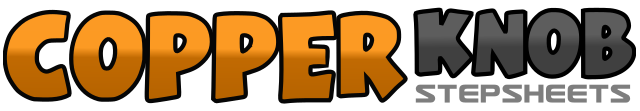 .......Count:48Wall:2Level:Intermediate.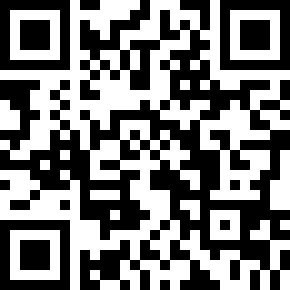 Choreographer:Guillaume Richard (FR) - October 2015Guillaume Richard (FR) - October 2015Guillaume Richard (FR) - October 2015Guillaume Richard (FR) - October 2015Guillaume Richard (FR) - October 2015.Music:Way Way Back - Luke BryanWay Way Back - Luke BryanWay Way Back - Luke BryanWay Way Back - Luke BryanWay Way Back - Luke Bryan........1-2Step RF backward – Step LF backward3&4Step RF backward – Step LF next RF – Cross RF over LF&5-6Step LF to L side (on the ball)  - Step RF to R side – Cross LF over RF7&8Rock RF to R side – Recover weight LF – Cross RF over LF1-2Making ¼ turn R stepping LF back – Making ¼ turn R stepping RF to R side3&4Rock LF forward – Recover weight RF – Rock LF to L side&5&6Recover weight RF – Cross LF behind RF – Step RF next LF – Step LF to L side7&8Cross RF behind LF – Making ¼ turn L stepping LF forward – Hitch R knee&1-2Step RF backward – Step LF backward –Slide RF next LF3&4Step RF backward – Step LF next RF – Cross RF over LF&5-6Step LF to L side (on the ball) – Step RF to R side – Cross LF over RF7-8Making ¼ turn L stepping RF backward – Making ¼ turn L stepping LF to L side1&2Cross Rock RF over LF – Recover weight LF – Step RF to R side3&4Cross Rock LF over RF – Recover weight RF – Making ¼ turn L stepping LF forward5&6&Rock RF forward – Recover weight LF – Rock RF backward – Recover weight LF7&8Kick RF forward – Step RF forward – Step LF forward1-2Step RF forward – Making ½ turn L and keep weight on RF3&4Step LF backward – Step RF next LF – Step LF forward5-6&Step RF diagonally forward – Lock LF behind RF – Step RF to R side7-8&Step LF diagonally forward – Lock RF behind LF – Step LF to L side1-2&Grind with R heel – Step LF to L side – Step RF to R side3-4&Grind with L heel – Step RF to R side – Step LF to F side5-6&Step RF forward – Making ¼ turn L with L kick forward – Step LF next RF7-8&Step RF forward – Making ¼ turn L (weight on LF) –Kick RF forward